Горячая линия по вопросам организации питания учащихся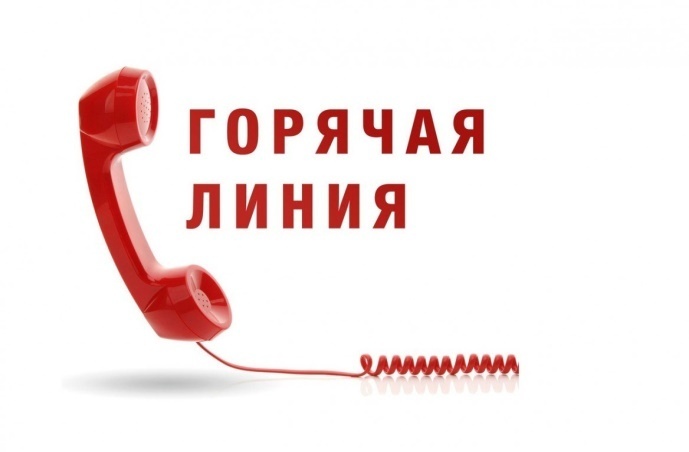 Об организации горячего питания в общеобразовательных организациях:Телефон школы: 8(86131)  2-29-56Ответственные: Литвяков Игорь Валерьевич, директор школы, Васейкина Елена Николаевна, учитель биологии, ответственный за организацию горячего питания учащихся.Телефон управления образования администрации муниципального образования Крымский район:, 8 (86131) 21361) - Золотарёва Наталья Васильевна, главный специлист УО.Телефон  Министерства образования, науки и молодёжной политики Краснодарского края: +7(861)298-25-82
Часы работы: с 9.00 до 17.00, перерыв с 13.00 –14.00 ч.  
Дни работы: ежедневно, кроме субботы, воскресенья и праздничных дней.  